Garīgās veselības veicināšanas nometne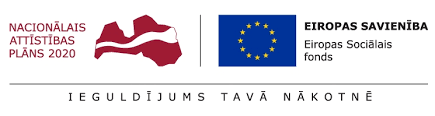 Projekta Nr. 9.2.4.2/16/I/011 "Veselības veicināšanas un slimību profilakses pakalpojumu pieejamība Tukuma novadā, jo īpaši teritoriālās, nabadzības un sociālās atstumtības riskam pakļautajiem iedzīvotājiem, īstenojot vietēja mēroga pasākumus " ietvaros tiek organizēta garīgās veselības veicināšanas nometne.Nometnes mērķis: Veicināt bērnu garīgo veselību aplūkojot jūtu, rīcības un domu mijiedarbību, apgūstot relaksācijas un stresa pārvarēšanas stratēģijas, apzinot dažādu dzīves notikumu atmiņas, sekas, mācoties pārvarēt izveidojušos uzvedības modeļus, iesaistot nometnes dalībniekus radošās darbnīcās, sporta aktivitātēs, pārgājienos, speciālās nodarbībās un spēlēs.  Nometnes norises laiks un vieta: no 08.07 līdz 14.07.2017 Engure, Jūras iela 62, Viesu māja “Stagars”Nometnes tips: Diennakts nometne Nometnes veids: Atvērta nometne - iespēja pieteikties bērniem no 6-12 gadu vecumam, kuru dzīvesvieta deklarēta Tukuma novada pašvaldības administratīvajā teritorijā Nometnes vecums: 6-12 g.v. bērniem Pieteikšanās līdz 04.07.2017 sūtot e-pastu uz daiga.kiseleva@tukums.lv vai zvanot pa tālruni Daigai Kiseļevai 29408129.Pieteikumā norādīt:Bērna vārdu, uzvārdu Bērna personas koduBērna deklarēto dzīvesvietas adresiVecāka (likumiskā pārstāvja) vārdu, uzvārduVecāka  (likumiskā pārstāvja) kontaktdatus (tālruņa numurs; e-pasts)